-Whale Pictures*Warning Sculpture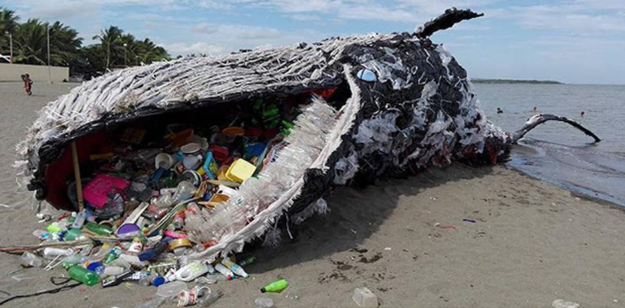 *Whale Dies from Eating Plastic Bags                             *Plastic Bags from a Whale’s Stomach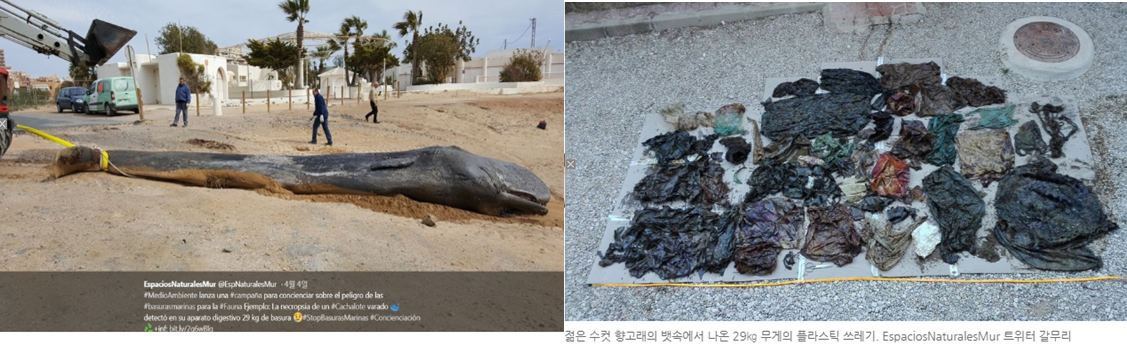 - Recycle Symbol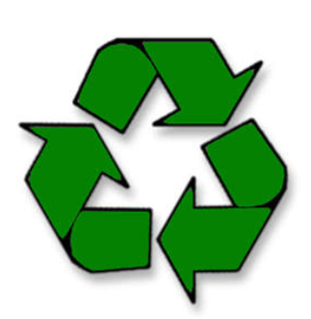 - Teacher’s Sample Ride The Recycle Cycle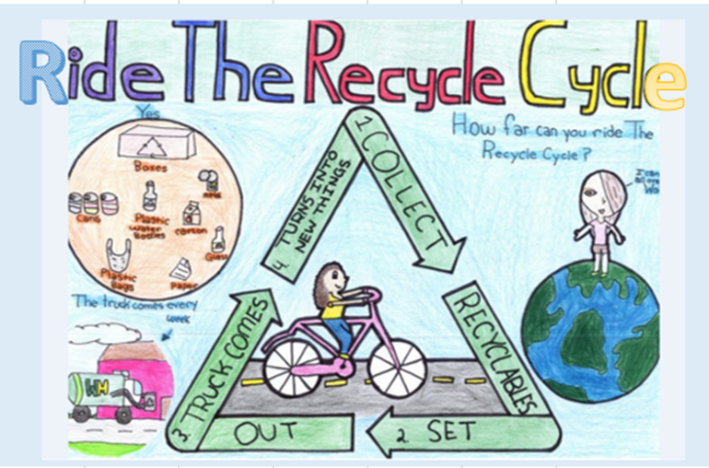 -Reduce Reuse Recycle Song LyricsReduce, Reuse, Recycle It's very easy to do It's simple to remember Recycle what you use! Separate glass and paper Separate plastic and tin Then put them their places In the recycling bin!Plastic with plasticPaper with paperTin with tinAnd glass with glassReduce, Reuse, Recycle It's very easy to do It's simple to remember Recycle what you use! Separate glass and paper Separate plastic and tin Then put them their places In the recycling bin!Good for you !-Recycled Art* Elephant Picture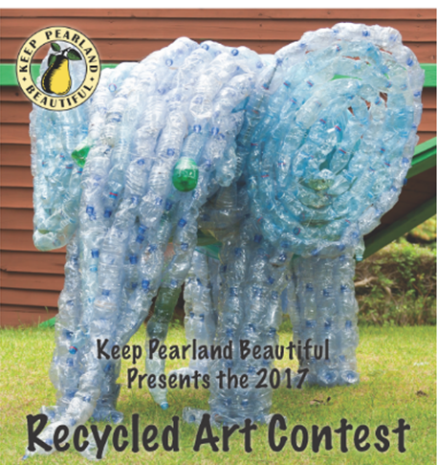 *Students’  Sample Recycled Art 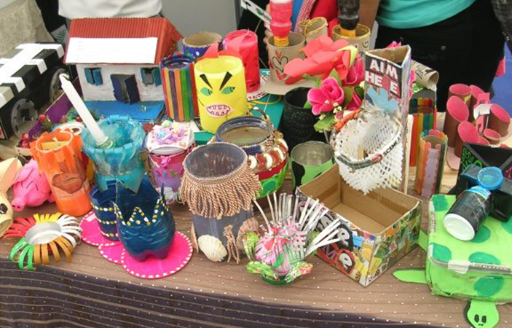 - Teacher’s Sample Recycled Art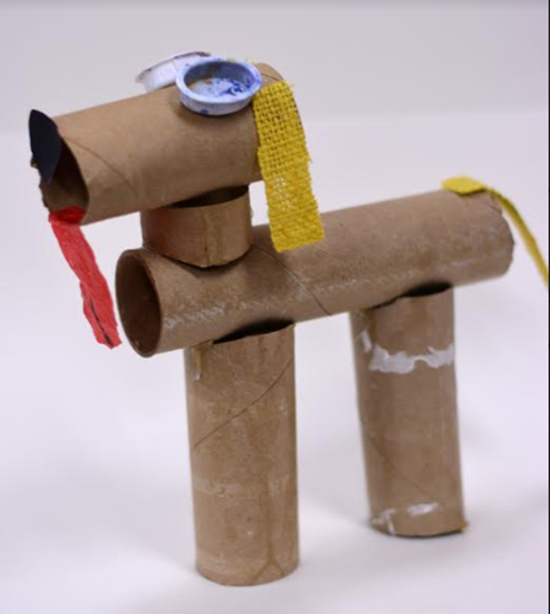 X Activity or Task Based Lesson   Language Based or Presentation, Practice, Production PPP Based Lesson Storytelling Lesson Plan  Puppet Play PresentationX Activity or Task Based Lesson   Language Based or Presentation, Practice, Production PPP Based Lesson Storytelling Lesson Plan  Puppet Play PresentationX Activity or Task Based Lesson   Language Based or Presentation, Practice, Production PPP Based Lesson Storytelling Lesson Plan  Puppet Play PresentationX Activity or Task Based Lesson   Language Based or Presentation, Practice, Production PPP Based Lesson Storytelling Lesson Plan  Puppet Play PresentationTopic: Recycle Cycle and Recycled ArtTopic: Recycle Cycle and Recycled ArtTopic: Recycle Cycle and Recycled ArtTopic: Recycle Cycle and Recycled ArtInstructor:PennyStudents Competency Level and Student ages7-8 years old, ElementaryNumber of Students:12Lesson Length:60minMaterials:(List the Names of all materials used in the lesson. Materials must be shown at the end of this document)- White Board and Markers- Whale Pictures * Warning Sculpture * Whale Dies from Eating Plastic Bags * Plastic Bags from a Whale’s Stomach- Recycle Symbol- Teacher’s Sample Ride The Recycle Cycle- Recycled Art * Elephant Picture * Students’  Sample Recycled Art- Recycled Waste- Teacher’s Sample Recycled Art- Cellphone- Bluetooth Speaker- Reduce Reuse Recycle Song- Reduce Reuse Recycle Song Lyrics- Color Paper Materials:(List the Names of all materials used in the lesson. Materials must be shown at the end of this document)- White Board and Markers- Whale Pictures * Warning Sculpture * Whale Dies from Eating Plastic Bags * Plastic Bags from a Whale’s Stomach- Recycle Symbol- Teacher’s Sample Ride The Recycle Cycle- Recycled Art * Elephant Picture * Students’  Sample Recycled Art- Recycled Waste- Teacher’s Sample Recycled Art- Cellphone- Bluetooth Speaker- Reduce Reuse Recycle Song- Reduce Reuse Recycle Song Lyrics- Color Paper Materials:(List the Names of all materials used in the lesson. Materials must be shown at the end of this document)- White Board and Markers- Whale Pictures * Warning Sculpture * Whale Dies from Eating Plastic Bags * Plastic Bags from a Whale’s Stomach- Recycle Symbol- Teacher’s Sample Ride The Recycle Cycle- Recycled Art * Elephant Picture * Students’  Sample Recycled Art- Recycled Waste- Teacher’s Sample Recycled Art- Cellphone- Bluetooth Speaker- Reduce Reuse Recycle Song- Reduce Reuse Recycle Song Lyrics- Color Paper Materials:(List the Names of all materials used in the lesson. Materials must be shown at the end of this document)- White Board and Markers- Whale Pictures * Warning Sculpture * Whale Dies from Eating Plastic Bags * Plastic Bags from a Whale’s Stomach- Recycle Symbol- Teacher’s Sample Ride The Recycle Cycle- Recycled Art * Elephant Picture * Students’  Sample Recycled Art- Recycled Waste- Teacher’s Sample Recycled Art- Cellphone- Bluetooth Speaker- Reduce Reuse Recycle Song- Reduce Reuse Recycle Song Lyrics- Color Paper Lesson Objectives(What do you want the students to know (new skill or knowledge that you want them to gain)?AndWhat do you want them to be able to do?Ss will understand what is the recycle cycle and be able to make recycled art by participating in activities of the lessonLesson Objectives(What do you want the students to know (new skill or knowledge that you want them to gain)?AndWhat do you want them to be able to do?Ss will understand what is the recycle cycle and be able to make recycled art by participating in activities of the lessonLesson Objectives(What do you want the students to know (new skill or knowledge that you want them to gain)?AndWhat do you want them to be able to do?Ss will understand what is the recycle cycle and be able to make recycled art by participating in activities of the lessonLesson Objectives(What do you want the students to know (new skill or knowledge that you want them to gain)?AndWhat do you want them to be able to do?Ss will understand what is the recycle cycle and be able to make recycled art by participating in activities of the lessonAims:(What students will be able to achieve by participating in the activities of the lesson.  (Ss gain or get by doing…)Ss will get interested in lesson by listening to T presentation about Ride The Recycle CycleSs will improve listening and speaking skills by responding to T and sharing opinions in classSs will participate in fun in English communication activity by creating their own Recycled ArtSs will improve interaction and communication skills by having a discussion during making a Ride The Recycle CycleSs will gain writing skills by preparing a Ride The Recycle CycleAims:(What students will be able to achieve by participating in the activities of the lesson.  (Ss gain or get by doing…)Ss will get interested in lesson by listening to T presentation about Ride The Recycle CycleSs will improve listening and speaking skills by responding to T and sharing opinions in classSs will participate in fun in English communication activity by creating their own Recycled ArtSs will improve interaction and communication skills by having a discussion during making a Ride The Recycle CycleSs will gain writing skills by preparing a Ride The Recycle CycleAims:(What students will be able to achieve by participating in the activities of the lesson.  (Ss gain or get by doing…)Ss will get interested in lesson by listening to T presentation about Ride The Recycle CycleSs will improve listening and speaking skills by responding to T and sharing opinions in classSs will participate in fun in English communication activity by creating their own Recycled ArtSs will improve interaction and communication skills by having a discussion during making a Ride The Recycle CycleSs will gain writing skills by preparing a Ride The Recycle CycleAims:(What students will be able to achieve by participating in the activities of the lesson.  (Ss gain or get by doing…)Ss will get interested in lesson by listening to T presentation about Ride The Recycle CycleSs will improve listening and speaking skills by responding to T and sharing opinions in classSs will participate in fun in English communication activity by creating their own Recycled ArtSs will improve interaction and communication skills by having a discussion during making a Ride The Recycle CycleSs will gain writing skills by preparing a Ride The Recycle CycleLanguage Skills:(Lists what activities language skills students will be using by participating in the activities of the lesson.)Reading: (Where did reading occur in the lesson?)Whiteboard, Ride The Recycle CycleListening:(Where did listening occur in the lesson?)Teachers talk, discussion, presentation of other studentsSpeaking: (Where did speaking occur in the lesson?)Discussion, answering teacher, presentationWriting: (Where did writing occur in the lesson?)Ride The Recycle CycleLanguage Skills:(Lists what activities language skills students will be using by participating in the activities of the lesson.)Reading: (Where did reading occur in the lesson?)Whiteboard, Ride The Recycle CycleListening:(Where did listening occur in the lesson?)Teachers talk, discussion, presentation of other studentsSpeaking: (Where did speaking occur in the lesson?)Discussion, answering teacher, presentationWriting: (Where did writing occur in the lesson?)Ride The Recycle CycleLanguage Skills:(Lists what activities language skills students will be using by participating in the activities of the lesson.)Reading: (Where did reading occur in the lesson?)Whiteboard, Ride The Recycle CycleListening:(Where did listening occur in the lesson?)Teachers talk, discussion, presentation of other studentsSpeaking: (Where did speaking occur in the lesson?)Discussion, answering teacher, presentationWriting: (Where did writing occur in the lesson?)Ride The Recycle CycleLanguage Skills:(Lists what activities language skills students will be using by participating in the activities of the lesson.)Reading: (Where did reading occur in the lesson?)Whiteboard, Ride The Recycle CycleListening:(Where did listening occur in the lesson?)Teachers talk, discussion, presentation of other studentsSpeaking: (Where did speaking occur in the lesson?)Discussion, answering teacher, presentationWriting: (Where did writing occur in the lesson?)Ride The Recycle CycleAssumptions:(What students must already be able to do and what concepts must already be mastered before the lesson in order to achieve the aims of the lesson.)Ss have had a recycled waste before or seen by the mediaSs have an opinion about recycle cycleSs understand recycle cycleSs know general vocabulary and basic grammar of the lesson Assumptions:(What students must already be able to do and what concepts must already be mastered before the lesson in order to achieve the aims of the lesson.)Ss have had a recycled waste before or seen by the mediaSs have an opinion about recycle cycleSs understand recycle cycleSs know general vocabulary and basic grammar of the lesson Assumptions:(What students must already be able to do and what concepts must already be mastered before the lesson in order to achieve the aims of the lesson.)Ss have had a recycled waste before or seen by the mediaSs have an opinion about recycle cycleSs understand recycle cycleSs know general vocabulary and basic grammar of the lesson Assumptions:(What students must already be able to do and what concepts must already be mastered before the lesson in order to achieve the aims of the lesson.)Ss have had a recycled waste before or seen by the mediaSs have an opinion about recycle cycleSs understand recycle cycleSs know general vocabulary and basic grammar of the lesson Anticipated Errors and Solutions:(What things might go wrong in the lesson and what the solution will be. An SOS activity should also be included)If Ss can not have many ideas, T gives them some hints or suggestionsIf the first activity lasts too long, T gives the second activity for the next lessonIf all the activities are finished too soon, T asks Ss to present recycled artAnticipated Errors and Solutions:(What things might go wrong in the lesson and what the solution will be. An SOS activity should also be included)If Ss can not have many ideas, T gives them some hints or suggestionsIf the first activity lasts too long, T gives the second activity for the next lessonIf all the activities are finished too soon, T asks Ss to present recycled artAnticipated Errors and Solutions:(What things might go wrong in the lesson and what the solution will be. An SOS activity should also be included)If Ss can not have many ideas, T gives them some hints or suggestionsIf the first activity lasts too long, T gives the second activity for the next lessonIf all the activities are finished too soon, T asks Ss to present recycled artAnticipated Errors and Solutions:(What things might go wrong in the lesson and what the solution will be. An SOS activity should also be included)If Ss can not have many ideas, T gives them some hints or suggestionsIf the first activity lasts too long, T gives the second activity for the next lessonIf all the activities are finished too soon, T asks Ss to present recycled artReferences:https://www.naver.com/https://www.google.com/- YouTube(Reduce Reuse Recycle Song)References:https://www.naver.com/https://www.google.com/- YouTube(Reduce Reuse Recycle Song)References:https://www.naver.com/https://www.google.com/- YouTube(Reduce Reuse Recycle Song)References:https://www.naver.com/https://www.google.com/- YouTube(Reduce Reuse Recycle Song)Lead-In or Pre-Task Part (Warm-Up Part to activate and create interest in the lesson.)Lead-In or Pre-Task Part (Warm-Up Part to activate and create interest in the lesson.)Lead-In or Pre-Task Part (Warm-Up Part to activate and create interest in the lesson.)Lead-In or Pre-Task Part (Warm-Up Part to activate and create interest in the lesson.)Materials: (List the Names of all materials used in the Lead-Inor Pre-Task Partof the lesson. Materials must be shown at the end of this document)- White Board and Markers- Whale Pictures* Warning Sculpture * Whale Dies from Eating Plastic Bags * Plastic Bags from a Whale’s Stomach- Recycle SymbolMaterials: (List the Names of all materials used in the Lead-Inor Pre-Task Partof the lesson. Materials must be shown at the end of this document)- White Board and Markers- Whale Pictures* Warning Sculpture * Whale Dies from Eating Plastic Bags * Plastic Bags from a Whale’s Stomach- Recycle SymbolMaterials: (List the Names of all materials used in the Lead-Inor Pre-Task Partof the lesson. Materials must be shown at the end of this document)- White Board and Markers- Whale Pictures* Warning Sculpture * Whale Dies from Eating Plastic Bags * Plastic Bags from a Whale’s Stomach- Recycle SymbolMaterials: (List the Names of all materials used in the Lead-Inor Pre-Task Partof the lesson. Materials must be shown at the end of this document)- White Board and Markers- Whale Pictures* Warning Sculpture * Whale Dies from Eating Plastic Bags * Plastic Bags from a Whale’s Stomach- Recycle SymbolTime:Classroom Set Up:Student Activity and Goals:Teacher Procedure &Instructions:137WholeWholeSsGreet teacherRespond and listen to the teacherRespond and  write on the whiteboard and understand vocabularyGreetingT share the story of whaleShow the whale pictures and waste pictures and then tell a story about themElicit the Recycle Cycle stories from SsAsks Ss to tell recycled waste and Ss write down the list on the whiteboard. Elicit and discuss vocabulary  Reduce, Reuse, Recycle to ensure Ss understandPre-Activity or Task Familiarization Part (Presentation Partfor Presenting the language structure to be covered in the lesson. Prepares students for the communication activity.)Pre-Activity or Task Familiarization Part (Presentation Partfor Presenting the language structure to be covered in the lesson. Prepares students for the communication activity.)Pre-Activity or Task Familiarization Part (Presentation Partfor Presenting the language structure to be covered in the lesson. Prepares students for the communication activity.)Pre-Activity or Task Familiarization Part (Presentation Partfor Presenting the language structure to be covered in the lesson. Prepares students for the communication activity.)Materials: (List the Names of all materials used in the Pre-Activity or Task Familiarization Part of the lesson. Materials must be shown at the end of this document)- White Board and Markers- Teacher’s Sample Ride The Recycle Cycle- Cellphone- Bluetooth Speaker- Reduce Reuse Recycle Song- Reduce Reuse Recycle Song LyricsMaterials: (List the Names of all materials used in the Pre-Activity or Task Familiarization Part of the lesson. Materials must be shown at the end of this document)- White Board and Markers- Teacher’s Sample Ride The Recycle Cycle- Cellphone- Bluetooth Speaker- Reduce Reuse Recycle Song- Reduce Reuse Recycle Song LyricsMaterials: (List the Names of all materials used in the Pre-Activity or Task Familiarization Part of the lesson. Materials must be shown at the end of this document)- White Board and Markers- Teacher’s Sample Ride The Recycle Cycle- Cellphone- Bluetooth Speaker- Reduce Reuse Recycle Song- Reduce Reuse Recycle Song LyricsMaterials: (List the Names of all materials used in the Pre-Activity or Task Familiarization Part of the lesson. Materials must be shown at the end of this document)- White Board and Markers- Teacher’s Sample Ride The Recycle Cycle- Cellphone- Bluetooth Speaker- Reduce Reuse Recycle Song- Reduce Reuse Recycle Song LyricsTime:Classroom Set Up:Student Activity and Goals:Teacher Procedure &Instructions:2425WholeWholeWholeWholeListen and what T saysSs come out and write down  Ride The Recycle Cycle Ss listen to the songSs sing a song togetherIntroduce Ride The Recycle CycleT asks Ss to write down key words on the boardT gives Ss positive feedback and comments Introduce Reduce Reuse Recycle SongT sings a song first to SsAnd Ss sing a song togetherT gives Ss positive feedback and commentsMain Activity or Task Realization Part(Practice to Production PartTeacher lead practice of the language presented and move to communication based more student-centered activity)Main Activity or Task Realization Part(Practice to Production PartTeacher lead practice of the language presented and move to communication based more student-centered activity)Main Activity or Task Realization Part(Practice to Production PartTeacher lead practice of the language presented and move to communication based more student-centered activity)Main Activity or Task Realization Part(Practice to Production PartTeacher lead practice of the language presented and move to communication based more student-centered activity)Materials: (List the Names of all materials used in the Main Activity or Task Realization Partof the lesson. Materials must be shown at the end of this document)- White Board and Markers- Recycled Art* Elephant Picture* Students’  Sample Recycled Art- Recycled Waste- Color PaperMaterials: (List the Names of all materials used in the Main Activity or Task Realization Partof the lesson. Materials must be shown at the end of this document)- White Board and Markers- Recycled Art* Elephant Picture* Students’  Sample Recycled Art- Recycled Waste- Color PaperMaterials: (List the Names of all materials used in the Main Activity or Task Realization Partof the lesson. Materials must be shown at the end of this document)- White Board and Markers- Recycled Art* Elephant Picture* Students’  Sample Recycled Art- Recycled Waste- Color PaperMaterials: (List the Names of all materials used in the Main Activity or Task Realization Partof the lesson. Materials must be shown at the end of this document)- White Board and Markers- Recycled Art* Elephant Picture* Students’  Sample Recycled Art- Recycled Waste- Color PaperTime:Classroom Set Up:Student Activity and Goals:Teacher Procedure &Instructions:2108WholeSsWholeListen and what T saysSs get ready to make their own Recycled ArtSs listen what Ss says and Ss applaud other SsIntroduce Recycled ArtGives instruction in Recycled Art. Give an example of T’s Recycled ArtT asks Ss to make their own Recycled Art and prepare presentationsT monitors making Ss’ Recycled Art . Give encouragement to each Ss and facilitates class feed back to Recycled ArtEach Ss comes out and present their Recycled Art to other Ss in the classGives Ss positive feedback and facilitate feedback from class and comments Post Activity or Post Task Part (Wrap-Up Part to Close the Lesson on a high note to and consolidate language learned in a communication-based activity new situation.)Post Activity or Post Task Part (Wrap-Up Part to Close the Lesson on a high note to and consolidate language learned in a communication-based activity new situation.)Post Activity or Post Task Part (Wrap-Up Part to Close the Lesson on a high note to and consolidate language learned in a communication-based activity new situation.)Post Activity or Post Task Part (Wrap-Up Part to Close the Lesson on a high note to and consolidate language learned in a communication-based activity new situation.)Materials: (List the Names of all materials used in the Post Activity or Post Task Part of the lesson. Materials must be shown at the end of this document)- Recycled Art* Elephant Picture* Students’  Sample Recycled Art- Recycled Waste- Cellphone- Bluetooth Speaker- Reduce Reuse Recycle Song- Reduce Reuse Recycle Song LyricsMaterials: (List the Names of all materials used in the Post Activity or Post Task Part of the lesson. Materials must be shown at the end of this document)- Recycled Art* Elephant Picture* Students’  Sample Recycled Art- Recycled Waste- Cellphone- Bluetooth Speaker- Reduce Reuse Recycle Song- Reduce Reuse Recycle Song LyricsMaterials: (List the Names of all materials used in the Post Activity or Post Task Part of the lesson. Materials must be shown at the end of this document)- Recycled Art* Elephant Picture* Students’  Sample Recycled Art- Recycled Waste- Cellphone- Bluetooth Speaker- Reduce Reuse Recycle Song- Reduce Reuse Recycle Song LyricsMaterials: (List the Names of all materials used in the Post Activity or Post Task Part of the lesson. Materials must be shown at the end of this document)- Recycled Art* Elephant Picture* Students’  Sample Recycled Art- Recycled Waste- Cellphone- Bluetooth Speaker- Reduce Reuse Recycle Song- Reduce Reuse Recycle Song LyricsTime:Classroom Set Up:Student Activity and Goals:Teacher Procedure &Instructions:52SsWholeEach Ss tells their opinion and others listenApplaudT&Ss  sing a song togetherT asks Ss to tell what was a good idea about other Ss’ Recycled Art And what would you add more?T encourages their opinions T&Ss sings a song together(Reduce Reuse Recycle Song)Close by giving Ss feedback about their accomplishment. Thanks Ss for participation.